Эксперт Будилов Владимир Алексеевич. Эксперт имеет высшее техническое образование, дополнительное образование в области оценки, стаж оценщика: 14 лет, стаж судебного эксперта 10 лет, сведения о членстве оценщика в саморегулируемой организации оценщиков: член саморегулируемой организации оценщиков: Общероссийская общественная организация «Российское общество оценщиков» (далее – РОО), регистрационный № 003227, дата включения в реестр членов РОО: 28 января 2008 года. Квалификация эксперта: прошел сертификацию эксперта в области судебных экспертиз и внесудебных исследований на компетентность по следующей экспертной специализации: 16.1. Исследование строительных объектов и территории, функционально связанной с ними, с целью проведения их оценки (сертификат № 0098 от 19.12.2017г., выданный Автономной некоммерческой организацией «Экспертный центр - Консультант»; сертификат № 56 от 16.12.2014г., выданный Автономной некоммерческой организацией Консалтинговый Центр «Независимая экспертиза», см. реестр выданных сертификатов на сайте http://anone.ru/reestr/ ; сертификат соответствия № 002354 от 14.12.2011г., выданный Некоммерческим партнерством «Палата судебных экспертов»; сертификат соответствия № 7/999 от 28.11.2008г., выданный Государственным учреждением Российский федеральный центр судебной экспертизы).Документы, подтверждающие квалификацию эксперта приведены далее.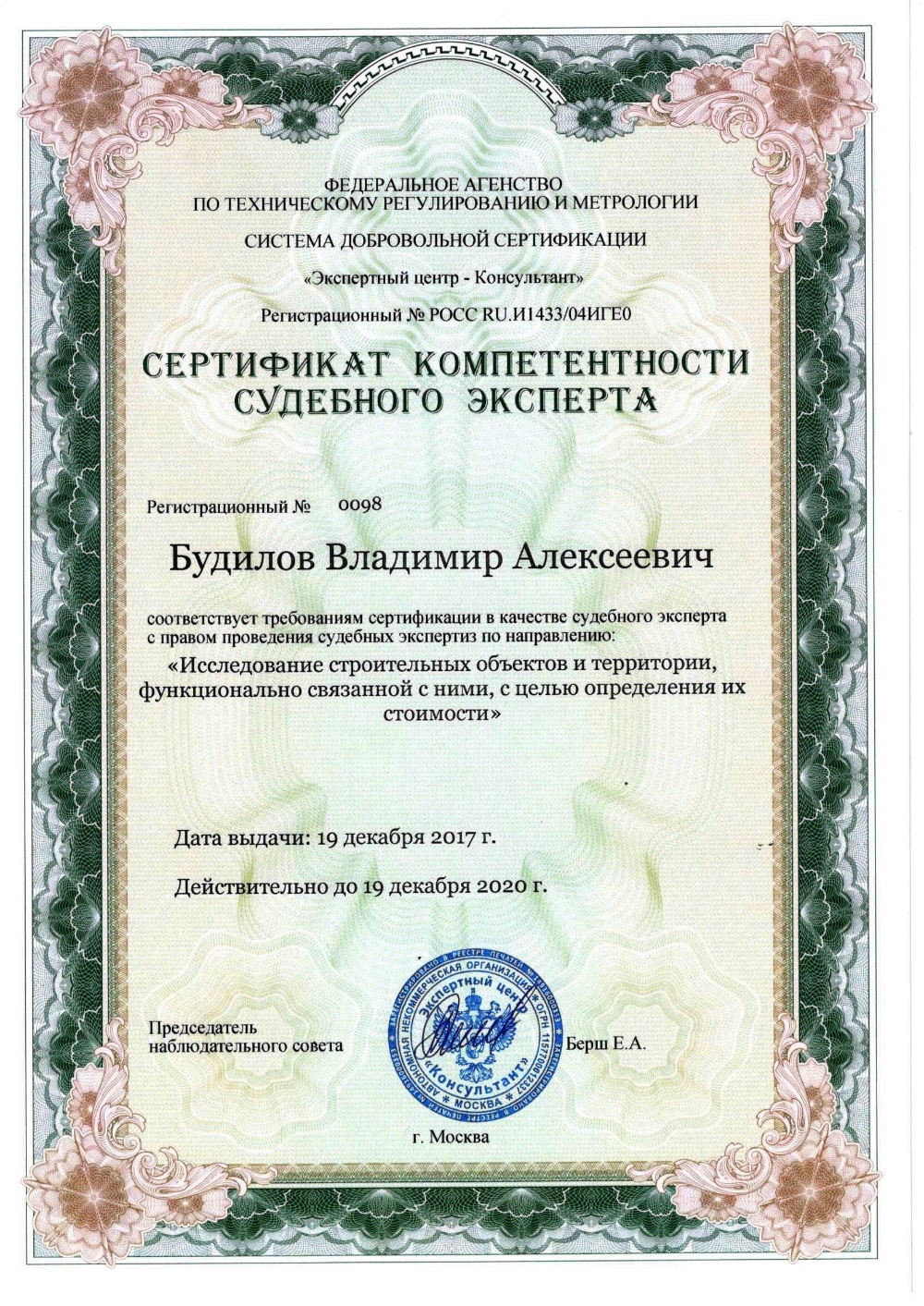 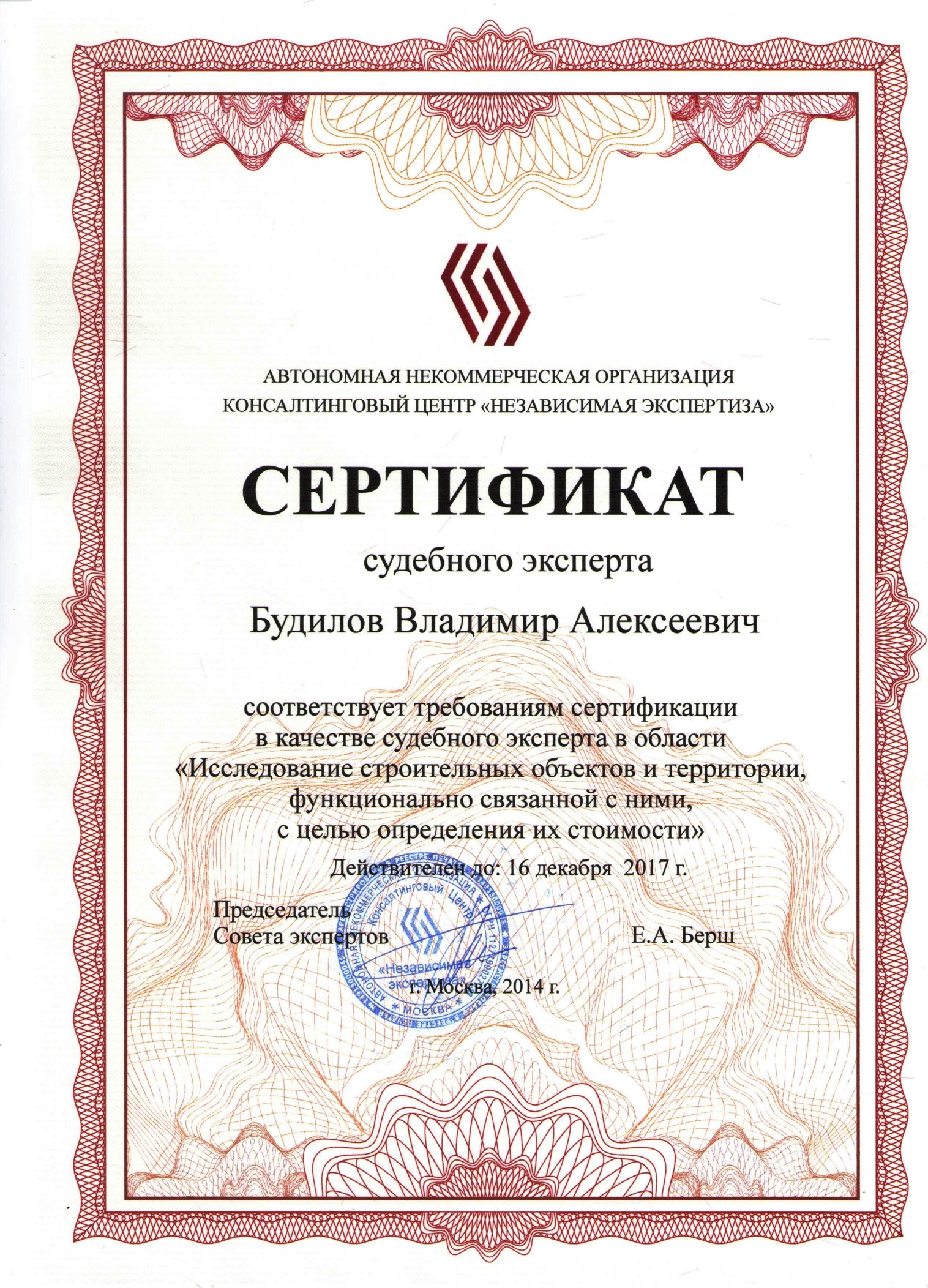 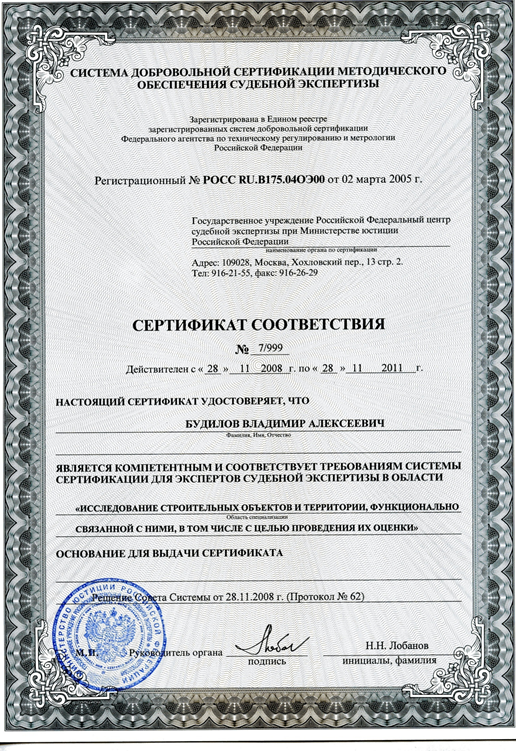 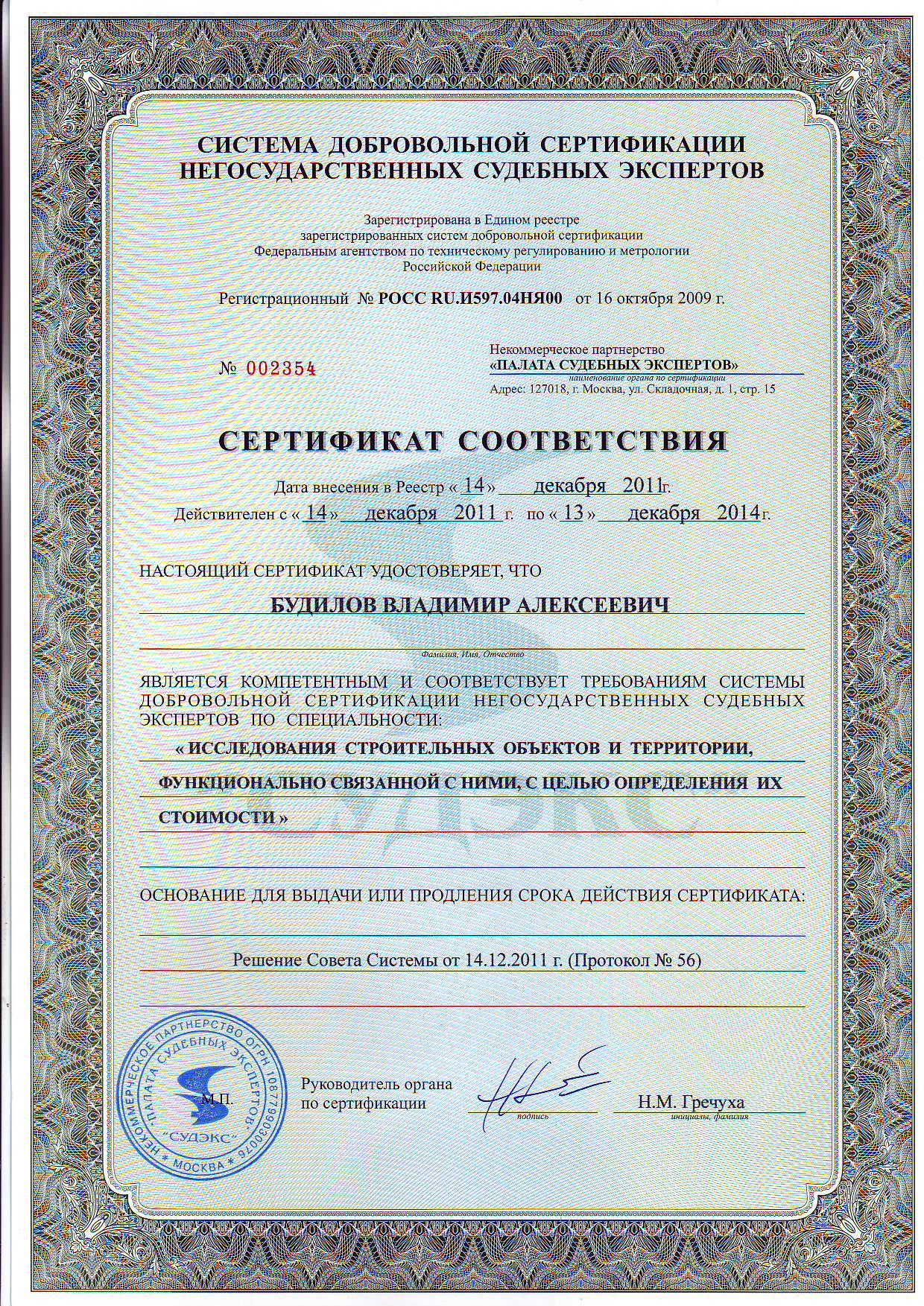 